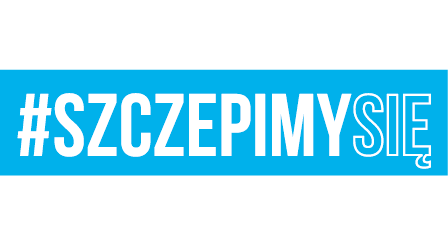 Jednostka Wojskowa nr 4101 					Lubliniec, dnia 03.08.2021 r.Ul. Sobieskiego 35, 42-700 LubliniecNr spr. 46/2021INFORMACJADziałając w oparciu o zapisy art. 253 ust. 1 ustawy z dnia 11 września 2019 r. Prawo zamówień publicznych (Dz. U. z 2019 poz. 2019 z późn. zm.) zwanej dalej „ustawą Pzp”, zawiadamiam o wyniku przeprowadzonej oceny ofert i wyborze najkorzystniejszej oferty w postępowaniu o udzieleniu zamówienia publicznego na Usługę żywienia zbiorowego podczas szkolenia w m. Gdynia (OSL) dla Jednostki Wojskowej Nr 4101 w Lublińcu  – nr spr. 46/2021.Najkorzystniejsza oferta:Spółdzielnia Socjalna Lary-BarUl. Mściwoja II 28A, 83-300 KartuzyLiczba uzyskanych punktów łącznie 100,00 pkt w kryterium cena: 	100 pkt.Cena: 1.968,00 zł (82,00 zł za 1 osobodzień)Uzasadnienie wyboru: Wybrana oferta nie podlega odrzuceniu i zgodnie z art. 242 ust. 1 pkt. 2 ustawy Pzp, przedstawia najkorzystniejszy bilans z punktu widzenia kryterium oceny ofert określonych w Specyfikacji warunków zamówienia (SWZ).Oferty pozostałych wykonawców:BRAKOferty odrzucone:BRAKUmowa w sprawie przedmiotowego zamówienia może być zawarta w terminach określonych przepisami art. 308 ust. 3 pkt. 1a) ustawy Pzp.         							         Dowódca                                                           	                  Jednostki Wojskowej Nr 4101                                                                                                w Lublińcu                                                         		      _________________________  				                                  wz. ppłk Marcin SUSZKO 